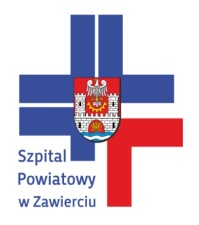 SZPITAL  POWIATOWY W ZAWIERCIU42-400 Zawiercie, ul. Miodowa 14 , tel/fax: (32) 67-215-32,  tel. 67-403-61e-mail: szpital@szpitalzawiercie.pl ,                                                                                                           Zawiercie, dnia 04.07.2016r.Znak: ZP/PN/23/2016 r.SPECYFIKACJA  ISTOTNYCH  WARUNKÓWZAMÓWIENIADotyczy przetargu nieograniczonego o wartości szacunkowej powyżej  209 000 euro na:Dostawę endoprotez, implantów ortopedycznych , materiałów do ich zakładania  oraz wyrobów używanych w przypadku złamań  dla Szpitala Powiatowego w Zawierciu – 7 zadań (pakietów).Kod CPV –       33.18.31.00-7  - Implanty ortopedyczne                                                                33.18.30.00-6 -  Dodatkowe wyroby ortopedyczne                          33.14.17.00- 7 - Wyroby ortopedyczne                         33.14.17.70-8 Wyroby używane w przypadku złamań, śruby i płyty                                                                                                   Dyrektor Szpitala Powiatowego w                                                                                                                        Zawierciu                                                                                                                       Anna  Pilarczyk- Sprycha                                                                                                                      Zatwierdził: dnia 06.07.2016r..__________________________________________________________________________________   REGON  276271110                                                                          NIP  649-19-18-293SPIS TREŚCI:Informacje ogólne.Przedmiot zamówienia.Opis części zamówienia.Oferty wariantowe.Zamówienia uzupełniające.Termin wykonania zamówienia.Opis warunków udziału w postępowaniu oraz opis sposobu dokonywania oceny spełniania tych warunków.Opis sposobu przygotowania oferty.Informacja o sposobie porozumiewania się zamawiającego z wykonawcami oraz przekazywania oświadczeń i dokumentów.Wymagania dotyczące wniesienia wadium.Termin związania ofertą.Miejsce i termin składania ofert.Otwarcie ofert.Opis sposobu obliczenia ceny oferty.Opis kryteriów którymi zamawiający będzie się kierował przy wyborze oferty wraz z podaniem znaczenia tych kryteriów oraz sposobu oceny ofert.Informacja o formalnościach jakie powinny zostać dopełnione po wyborze ofert w celu zawarcia umowy w sprawie zamówienia publicznego.Zabezpieczenie należytego wykonania umowy.Wzór umowy.Pouczenie o środkach ochrony prawnej.Umowa ramowa.Adres poczty elektronicznej, adres strony internetowejInformacje dotyczące walut obcych.Aukcja elektroniczna.Koszty udziału w postępowaniu.Postanowienia końcoweINFORMACJE OGÓLNE.Informacja o przetargu.Postępowanie dotyczy dostawy endoprotez, implantów ortopedycznych , materiałów do ich zakładania  oraz wyrobów używanych w przypadku złamań dla Szpitala Powiatowego w Zawierciu przez okres 12 miesięcy od podpisania umowy lub do wyczerpania wartości umowy.Postępowanie prowadzone jest w trybie przetargu nieograniczonego – art. 39 ustawy z dnia 29 stycznia 2004r. Prawo zamówień publicznych (Dz. U. z 2015 r. poz. 2164) o ustalonej wartości zamówienia powyżej  209 000 EURO. 2. Nazwa oraz adres zamawiającego:Szpital Powiatowy w Zawierciu 42-400 Zawiercie, ul. Miodowa 14tel. 032 67 40 350 , 67 40 361, fax 032 67 215 32Godziny urzędowania: 7,30 – 15:00 REGON 276271110, NIP 649-19-18-293www.szpitalzawiercie.pl   email: inwestycje@szpitalzawiercie.pl Zamawiający wpisany jest do Rejestru Stowarzyszeń, Innych Organizacji Społecznych i Zawodowych, Fundacji, Publicznych Zakładów Opieki Zdrowotnej pod numerem KRS 0000126179 W korespondencji kierowanej do zamawiającego należy posługiwać się znakiem         postępowania : ZP/PN/23/20164.    Wykonawcy.w przetargu mogą wziąć udział wykonawcy,  którzy spełniają warunki określone w art. 22 ust. 1 oraz nie podlegają wykluczeniu na podstawie art.24 ust. 1 i 2 ustawy  - Prawo zamówień publicznych (Pzp);wykonawcą może być osoba fizyczna, osoba prawna albo jednostka organizacyjna nie posiadająca osobowości prawnej, która ubiega się o udzielenie zamówienia publicznego;o udzielenie zamówienia mogą się ubiegać wykonawcy występujący wspólnie;o udzielenie zamówienia mogą ubiegać się wyłącznie wykonawcy, których oferta odpowiada warunkom zawartym w ustawie Pzp i spełnia wymagania określone w niniejszej siwz. PRZEDMIOT ZAMÓWIENIA 1.  Zgodnie z CPV                                            33.18.31.00-7  - Implanty ortopedyczne                                                                                 33.18.30.00-6 -  Dodatkowe wyroby ortopedyczne                                     33.14.17.00-7 - Wyroby ortopedyczne                                    33.14.17.70-8-  Wyroby używane w przypadku złamań, śruby i płytyOpis  zamówieniaPrzedmiot zamówienia obejmuje sukcesywną dostawę endoprotez, implantów ortopedycznych  przez okres 12 miesięcy lub do wyczerpania wartości umowy.Szczegółowy asortyment, ilości i wymagania techniczne określa załącznik nr 1 do SIWZ.Wykonawca udostępni instrumentarium do zakładania implantów oraz stworzy u Zamawiającego bank depozytowy, zawierający podstawowy asortyment implantów- nie dotyczy zadania nr 5,6,7,  według załącznika nr 1 do SIWZ. Uzupełnienie składu implantów  w brakujące rozmiary nastąpi  w ciągu maksymalnie do 3 dni roboczych od zgłoszenia zapotrzebowania. Termin dostaw cząstkowych/uzupełnienia depozytu stanowi kryterium oceny ofert - skrócenie terminu dostawy będzie premiowane przy ocenie ofert.Zaoferowane wyroby winny być dopuszczone do obrotu i stosowania oraz posiadać oznakowanie znakiem CE zgodnie z wymaganiami ustawy o wyrobach medycznych.Do oferty należy dołączyć katalogi wraz z opisami technicznymi oferowanych wyrobów, certyfikaty i deklaracje zgodności wymagane ustawą o wyrobach medycznych.W ramach realizacji przedmiotu zamówienia, Wykonawca zobowiązany będzie do przeprowadzenia niezbędnych szkoleń personelu medycznego Zamawiającego, w ramach umowy dostawy przedmiotu umowy:Szkolenia obejmować będą wyłącznie zakres wiedzy merytorycznej związanej z użyciem produktów, które Wykonawca dostarcza w ramach niniejszej umowy. Harmonogram szkoleń oraz ich zakres opracuje i przedstawi Wykonawca. Wykonawca w porozumieniu z Zamawiającym określi maksymalną liczbę uczestników, którzy będą uczestniczyć w szkoleniu.Zamawiający dokona wyboru uczestników spośród swego personelu. Uczestnicy to personel z doświadczeniem w obszarze ortopedycznym, a zdobyte doświadczenie będą wykorzystywać w zabiegach z użyciem produktów dostarczanych przez Wykonawcę.Wszystkie szkolenia Wykonawca przeprowadzi w języku polskim, zapewniając na swój koszt wszystkie niezbędne do realizacji szkolenia w tym również materiały szkoleniowe, dojazd i przyjazd na miejsce szkolenia oraz zakwaterowanie uczestników szkolenia.Wykonawca zapewni prowadzenie szkoleń przez wykwalifikowaną kadrę.
Szkolenia zostaną przeprowadzone w siedzibie Zamawiającego lub w innym miejscu zaproponowanym przez Wykonawcę.3. Inne wymagania dotyczące przedmiotu zamówienia oraz sposobu realizacji umowy:a/   termin płatności za zrealizowane dostawy nie krótszy niż 60 dni,b/ wszystkie oferowane wyroby, w zakresie objętym przedmiotem zamówienia, muszą posiadać wymagane przepisami ustawy o wyrobach medycznych z dnia 20 maja 2010r.      (Dz. U. z 2015r. Nr  poz. 876 i 1918) właściwe pozwolenie na dopuszczenie do obrotu i stosowania na terenie Polski oraz oznakowanie znakiem CE.c/  Wykonawca zagwarantuje niezmienność cen netto przez okres trwania umowy,d/ Wykonawcy zobowiązani są do udostępnienia zestawu narzędzi (instrumentarium) do zakładania implantów z dostawą do 7 dni roboczych od daty podpisania umowy oraz do wymiany lub naprawy zużytych lub uszkodzonych w czasie eksploatacji narzędzi - nie dotyczy zadania nr 4, 5,6e/ Wykonawcy zobowiązani są do utworzenia banku depozytowego zawierającego podstawowy asortyment implantów oraz do uzupełniania asortymentu poszczególnych implantów  w ciągu  maksymalnie do 3 dni roboczych od  zgłoszenia - nie dotyczy zadania nr 5,6,7 zał. nr 1.f/  płatność następować będzie po wykorzystaniu przedmiotu zamówienia znajdującego się w      banku depozytowym, potwierdzonym w karcie zużycia.4. Określone w formularzu asortymentowo-cenowym ilości (załącznik Nr 1 do SIWZ) są ilościami  szacunkowymi. Zamawiający zastrzega sobie możliwość zastosowania prawa opcji, tj.  z uwagi na   specyfikę przedmiotu zamówienia wielkość i wartość przedmiotu zamówienia może ulec zmniejszeniu w granicach 40 % wartości umowy, zależnie od rzeczywistych potrzeb wynikających z działalności Zamawiającego w okresie realizacji umowy. W takim przypadku Zamawiający zobowiązany jest do zapłaty wyłącznie za zrealizowane dostawy. Wykonawca w stosunku do Zamawiającego nie będzie miał żadnych roszczeń z tytułu nie zamówienia całej ilości  wyszczególnionych materiałów.     Wartość realizowanego  zamówienia  nie może przekroczyć maksymalnej kwoty określonej w   umowie zawartej  z  wybranym Wykonawcą.      W trakcie realizacji umowy Zamawiający może dokonywać przesunięć ilościowych między  poszczególnymi pozycjami asortymentu w granicach wartości zawartej umowy. 5. Zamawiający dopuszcza możliwość powierzenia realizacji przedmiotu zamówienia podwykonawcom. Wykonawca zobowiązany jest do wskazania w ofercie części zamówienia, której wykonanie  zamierza powierzyć podwykonawcom, lub podania nazw (firm) podwykonawców, na których zasoby wykonawca powołuje się na zasadach określonych w art. 26 ust. 2 b, w celu wykazania spełniania warunków udziału w postępowaniu, o których mowa w art. 22 ust. 1. 6. Przedmiotem niniejszego postępowania nie jest zawarcie umowy ramowej.III. OPIS CZĘŚCI ZAMÓWIENIA      Zamówienie zostało podzielone na 7 zadań.    Zamawiający dopuszcza składanie ofert częściowych  na poszczególne zadania, zgodnie z      załącznikiem  nr 1 do SIWZ. W ramach zadania należy zaoferować wszystkie wymienione pozycje. Brak  jakiejkolwiek pozycji spowoduje  odrzucenie oferty na określone zadanie.IV.OFERTY WARIANTOWEZamawiający nie dopuszcza  składania ofert wariantowych. Złożenie oferty wariantowej spowoduje jej odrzucenie. Zamawiający informuje, że ilekroć przedmiot zamówienia określony w Załączniku nr 1    do SIWZ opisany jest przez wskazanie znaku towarowego, patentu lub pochodzenia dopuszcza się rozwiązania równoważne tzn. posiadające cechy, parametry, nie gorsze niż opisane w przedmiocie zamówienia (o udowodnionej równoważności technologicznej). Zamawiający dopuszcza oferowanie materiałów lub rozwiązań „równoważnych” pod względem parametrów technicznych, użytkowych oraz eksploatacyjnych pod warunkiem, że zagwarantują one realizację  przedmiotu zamówienia  zgodnie z założeniami określonymi  w niniejszej SIWZ. Wykazanie równoważności  zaoferowanego przedmiotu spoczywa na Wykonawcy.V.  ZAMÓWIENIA UZUPEŁNIAJĄCEZamawiający przewiduje  udzielenie w okresie 3 lat  zamówień uzupełniających o wartości nie  przekraczającej 20 % zamówienia podstawowego. TERMIN WYKONANIA ZAMÓWIENIAWymagany termin realizacji zamówienia: sukcesywnie od dnia podpisania umowy przez okres 12 miesięcy – lub do wyczerpania łącznej maksymalnej kwoty wynikającej z zawartej umowy. VII. OPIS WARUNKÓW UDZIAŁU W POSTĘPOWANIU ORAZ OPIS SPOSOBU                 DOKONYWANIA OCENY SPEŁNIANIA TYCH WARUNKÓW1. Wykonawca jest zobowiązany wykazać odpowiednio, nie później niż na dzień składania  ofert, spełnianie warunków, o których mowa w art. 22 ust. 1, i brak podstaw do wykluczenia z powodu niespełniania warunków, o których mowa w art. 24 ust. 1 i 2.1.1. W postępowaniu o udzielenie przedmiotowego zamówienia mogą wziąć udział           wykonawcy,  którzy spełniają warunki dotyczące:      1) posiadania uprawnień do wykonywania określonej działalności lub czynności,            jeżeli  przepisy prawa nakładają obowiązek ich posiadania;            2) posiadania wiedzy i doświadczenia;            3) dysponowania odpowiednim potencjałem technicznym oraz osobami zdolnymi do                wykonania zamówienia;            4) sytuacji ekonomicznej i finansowej.     1.2.W postępowaniu mogą wziąć udział wykonawcy, którzy spełniają warunek          dotyczący braku  podstaw do wykluczenia z postępowania o udzielenie zamówienia            w okolicznościach, o których mowa w art. 24 ust. 1 i 2 ustawy prawo zamówień           publicznych.2.  W przypadku wykonawców wspólnie ubiegających się o udzielenie zamówienia, każdy z       warunków  określonych w pkt. 1.1.1 – 1.1.4 winien spełniać co najmniej jeden z tych         wykonawców  albo wszyscy ci  wykonawcy wspólnie.     Warunek określony w pkt. 1.2 powinien spełniać każdy z wykonawców samodzielnie.3. Wykonawca powołujący się przy wykazywaniu spełniania warunków udziału w postępowaniu na  potencjał innych podmiotów, zobowiązany jest udowodnić zamawiającemu, iż będzie dysponował tymi zasobami w trakcie realizacji zamówienia, w szczególności przedstawiając w tym celu  pisemne zobowiązanie tych  podmiotów do oddania mu do dyspozycji niezbędnych zasobów na  potrzeby wykonania zamówienia.   Jeżeli Wykonawca, w skazując spełnianie warunków, o których mowa w art. 22 ust. 1 ustawy, polega na zasobach innych podmiotów na zasadach określonych w art. 26 ust. 2 b ustawy, Zamawiający , w celu oceny , czy wykonawca będzie dysponował zasobami innych podmiotów w stopniu niezbędnym dla należytego wykonania zamówienia oraz oceny, czy stosunek łączący wykonawcę z tymi podmiotami gwarantuje rzeczywisty dostęp do ich zasobów, żąda dokumentów, w szczególności:    a) zakresu dostępnych wykonawcy zasobów innego podmiotu,     b) sposobu wykorzystania zasobów innego podmiotu, przez wykonawcę przy wykonaniu       zamówienia,     c) charakteru stosunku, jaki będzie łączył wykonawcę z innym podmiotem,     d) zakresu i okresu udziału innego podmiotu przy wykonywaniu zamówienia. 4. Podmiot, który zobowiązał się do udostępnienia zasobów zgodnie z art.26 ust. 2 b, odpowiada solidarnie z wykonawcą  za szkodę zamawiającego powstałą wskutek nieudostępnienia tych zasobów, chyba że za nieudostępnienie zasobów nie ponosi winy. 3.    Opis sposobu oceny spełniania poszczególnych warunków:1)  Posiadanie uprawnień do wykonywania działalności.   Do potwierdzenia: oświadczeniem o spełnianiu warunków określonych w art. 22 ust. 1 ustawy, o    treści zgodnej ze wzorem stanowiącym załącznik do SIWZ nr 3. 2 ) Sytuacja ekonomiczna i finansowa:  Do potwierdzenia: oświadczeniem o spełnianiu warunków określonych w art. 22 ust. 1 ustawy, o   treści zgodnej ze wzorem stanowiącym załącznik do SIWZ nr 3.  3) Wiedza i doświadczenie O zamówienie mogą ubiegać się wykonawcy, których wiedza i doświadczenie pozwoli na  prawidłowe   wykonanie zamówienia.  Do potwierdzenia:-   wykazem wykonanych  a w przypadku świadczeń okresowych lub ciągłych również wykonywanych głównych dostaw  w zakresie niezbędnym do wykazania spełniania warunku wiedzy i doświadczenia w okresie ostatnich trzech lat przed upływem terminu składania ofert, a jeżeli okres prowadzenia działalności jest krótszy – w tym okresie, odpowiadających swoim rodzajem i wartością dostawie stanowiącej przedmiot zamówienia, z podaniem wartości, daty i miejsca wykonania i odbiorców oraz załączeniem dowodów czy zostały wykonane lub są wykonywane należycie. Wykonawca potwierdzi spełnianie warunku udziału w postępowaniu, jeżeli wykaz będzie zawierał co najmniej jedną  dostawę polegającą na dostawie implantów ortopedycznych, materiałów do ich zakładania lub wyrobów używanych w przypadku złamań ( w zależności od Zadania, którego dotyczy oferta)  w wysokości brutto nie mniejszej niż podane poniżej  dla poszczególnych Zadań. Do każdej pozycji wykazu musi być załączony dowód potwierdzający należyte wykonanie zamówienia.           Zadanie nr 1  -           54 000 ,00                  Zadanie nr 2  -           13 500,00Zadanie nr 3  -           12.000,00Zadanie nr 4 -            18.000,00Zadanie nr 5  -           10.800,00                  Zadanie nr 6  -           38. 000,00Zadanie  nr  7 -             30. 000,00Wzór wykazu dostaw stanowi załącznik nr 5 do SIWZ.Zgodnie z rozporządzeniem Prezesa Rady Ministrów z dnia 19 lutego 2013 r. w sprawie dokumentów  jakich może żądać zamawiający od wykonawcy, oraz form w jakich te dokumenty mogą być składane dowodami potwierdzającymi należyte wykonanie dostaw mogą być:- poświadczenia np. referencje, z tym , że w odniesieniu do nadal wykonywanych dostaw      okresowych lub ciągłych poświadczenie powinno być wydane nie wcześniej niż 3 miesiące przed   upływem terminu składania ofert. - oświadczenie Wykonawcy, jeżeli z uzasadnionych przyczyn o obiektywnym charakterze     wykonawca nie jest w stanie uzyskać poświadczenia, o którym mowa powyżej.Jeżeli Wykonawca wykonywał wcześniej dostawy na rzecz Zamawiającego, które są ujęte w wykazie wykonanych dostaw nie ma obowiązku przedkładania ich dowodów wraz ze składaną ofertą. 4) na potwierdzenie  braku  podstaw do wykluczenia z postępowania o udzielenie        zamówienia w okolicznościach, o których mowa w art. 24 ust. 1 oraz ust. 2 pkt. 5 ustawy prawo   zamówień publicznych należy złożyć  niżej wymienione dokumenty:   a) oświadczenie o braku podstaw do wykluczenia na podstawie art. 24 ust 1 ustawy Prawo  zamówień          publicznych o treści załącznika nr 4,    b) aktualny odpis z właściwego rejestru lub z centralnej ewidencji i informacji o działalności                     gospodarczej  jeżeli odrębne przepisy wymagają wpisu do  rejestru lub ewidencji w celu                  wykazania braku podstaw do wykluczenia w oparciu o art. 24 ust. 1 pkt. 2 ustawy Prawo       zamówień publicznych, wystawiony nie wcześniej niż 6  miesięcy przed upływem terminu       składania ofert;   c ) lista podmiotów należących do tej samej grupy kapitałowej, albo informacja o tym, że wykonawca          nie należy do grupy kapitałowej, na potwierdzenie braku podstaw do wykluczenia w oparciu o o art.       24 ust. 2 pkt. 5 ustawy. 5)  Jeżeli, w przypadku Wykonawcy mającego siedzibę na terytorium Rzeczypospolitej Polskiej, osoby, o których mowa w art. 24 ust. 1 pkt 5 – 8, 10-11 ustawy Pzp, mają miejsce zamieszkania poza terytorium Rzeczypospolitej Polskiej, Wykonawca składa w odniesieniu do nich zaświadczenie właściwego organu sądowego albo administracyjnego miejsca zamieszkania, dotyczące niekaralności tych osób w zakresie określonym w art. 24 ust. 1 pkt 5 – 8 , 10-11 ustawy Pzp, wystawione nie wcześniej niż 6 miesięcy przed upływem terminu składania ofert, z tym że w przypadku gdy w miejscu zamieszkania tych osób nie wydaje się takich zaświadczeń – zastępuje się je dokumentem zawierającym oświadczenie złożone przed notariuszem, właściwym organem samorządowym, administracyjnym albo organem samorządu zawodowego lub gospodarczego miejsca zamieszkania tych osób lub przed notariuszem.6)   Dokumenty wymagane od Wykonawców mających siedzibę lub miejsce zamieszkania poza terytorium Rzeczypospolitej Polskiej:      Jeżeli Wykonawca ma siedzibę lub miejsce zamieszkania poza terytorium Rzeczypospolitej Polskiej, zamiast dokumentów, o których mowa w pkt. 4  składa dokument lub dokumenty, wystawione w kraju, w którym ma siedzibę lub miejsce zamieszkania, potwierdzające odpowiednio, że:       a)  nie otwarto jego likwidacji ani nie ogłoszono upadłości, 7)    Dokumenty, o których mowa w pkt 6 a)  c) i d)  powinny być wystawione nie wcześniej        niż 6 miesięcy przed upływem terminu składania ofert, a dokument, o którym mowa w        pkt 6 b) powinien być wystawiony nie wcześniej niż 3 miesiące przed upływem terminu       składania ofert.8)     Jeżeli w kraju miejsca zamieszkania osoby lub w kraju, w którym Wykonawca ma siedzibę lub        miejsce zamieszkania, nie wydaje się dokumentów, o których mowa w pkt 6 zastępuje się je             dokumentem zawierającym oświadczenie, w którym określa się także osoby uprawnione do         reprezentacji wykonawcy,  złożone przed  właściwym organem  sądowym, administracyjnym albo          organem samorządu zawodowego lub  gospodarczego  odpowiednio kraju miejsca  zamieszkania          osoby lub kraju, w którym Wykonawca ma siedzibę lub  miejsce zamieszkania, lub przed         notariuszem. Przepis  pkt 7) stosuje się odpowiednio. 9)   Wykonawcy mogą wspólnie ubiegać się o udzielenie zamówienia.10)  Wykonawcy, o których mowa w pkt 9 ponoszą solidarną odpowiedzialność za wykonanie       umowy.11)   Dokumenty wymagane, gdy kilku Wykonawców składa wspólnie ofertę:        -  Pełnomocnictwo do reprezentowania wszystkich Wykonawców w postępowaniu o             udzielenie zamówienia albo reprezentowania w postępowaniu i zawarcia umowy w          sprawie zamówienia publicznego.12)   Załączone do oferty dokumenty i oświadczenia wymienione w punkcie 4 a-g muszą być        wystawione indywidualnie na każdego z Wykonawców występujących wspólnie.        Załączone do oferty pozostałe dokumenty będą traktowane jako wspólne.13. W celu potwierdzenia, że oferowane dostawy odpowiadają wymaganiom określonym w niniejszej specyfikacji do oferty należy dołączyć:      a) dokumenty potwierdzające, że  oferowane produkty posiadają wymagane przepisami ustawy o             wyrobach medycznych dopuszczenia do obrotu i do używania zgodnie z zadeklarowaną przez          wykonawcę klasą danego wyrobu medycznego          - deklaracja zgodności producenta dla wszystkich klas wyrobu medycznego,         - certyfikat jednostki notyfikującej o ile dotyczy,         - wpis/zgłoszenie/powiadomienie do Prezesa Urzędu Rejestru Produktów Leczniczych,             Wyrobów Medycznych i Produktów Biobójczych          -  oświadczenie potwierdzające, że oferowany sprzęt medyczny oznakowany jest znakiem            CE, o ile dotyczy,       b)   opis oferowanych wyrobów np. ulotki informacyjne, foldery, specyfikacje techniczne lub                     aktualny katalog zawierający dokładny opis.Ocena spełniania  warunków  zostanie dokonana za pomocą formuły „spełnia- nie spełnia” poprzez ocenę wymaganych oświadczeń i dokumentów.  Wykonawca, który nie potwierdzi spełnienia warunków udziału zostanie wykluczony z postępowania, po wyczerpaniu przez zamawiającego dyspozycji wynikającej z treści art. 26 ust. 3, tj. wezwania do uzupełnienia dokumentów. OPIS SPOSOBU PRZYGOTOWANIA OFERTY.Oferta powinna zawierać:wypełniony formularz ofertowy wg wzoru stanowiącego załącznik nr 2 do SIWZwypełnione formularze cenowe na Zadania, których dotyczy oferta  - zał. nr 2 a do SIWZ oświadczenie na formularzu stanowiącym załącznik nr 3 do SIWZ o spełnianiu wymagań z art. 22 ust. 1 oświadczenie, że wykonawca nie podlega wykluczeniu na podstawie art. 24 ust. 1- zał. nr 4wykaz wykonanych, a w przypadku świadczeń okresowych lub ciągłych również wykonywanych w okresie ostatnich trzech lat głównych dostaw, a jeżeli okres prowadzenia działalności jest krótszy – w tym okresie, odpowiadających swoim rodzajem i wartością dostawom stanowiącym przedmiot zamówienia, z podaniem wartości przedmiotu, daty i miejsca wykonania, odbiorców oraz dowody/poświadczenia potwierdzające, że dostawy te zostały wykonane lub są wykonywane należycie.(załącznik nr 6) aktualny odpis z właściwego rejestru lub z centralnej ewidencji i informacji o działalności                     gospodarczej  jeżeli odrębne przepisy wymagają wpisu do  rejestru lub ewidencji w celu                wykazania braku podstaw do wykluczenia w oparciu o art. 24 ust. 1 pkt. 2 ustawy Prawo        zamówień publicznych, wystawiony nie wcześniej niż 6  miesięcy przed upływem terminu   składania ofert;    lista podmiotów należących do tej samej grupy kapitałowej, albo informacja o tym, że wykonawca          nie należy do grupy kapitałowej, na potwierdzenie braku podstaw do wykluczenia w oparciu o o art.    24 ust. 2 pkt. 5 ustawy.dokumenty potwierdzające, że oferowane dostawy odpowiadają wymaganiom określonym w ustawie o wyrobach medycznych, określone w pkt. VII.13 opis oferowanych wyrobów np. ulotki informacyjne, foldery, specyfikacje techniczne lub                aktualny katalog zawierający dokładny opis.dokumenty potwierdzające posiadanie uprawnień/pełnomocnictw osób  podpisujących ofertę, o ile fakt nie wynika z przedstawionych dokumentów rejestrowych.informacja o częściach zamówienia, których wykonanie Wykonawca zamierza powierzyć podwykonawcom lub informacja o podwykonawcach (nazwa/firma), na których zasoby wykonawca powołuje się na zasadach określonych w art. 26 ust. 2 b, w celu wykazania spełniania warunków udziału w postępowaniu, o których mowa w art. 22 ust.1. (Wraz z informacjami określonymi w pkt. VII.3 , pozwalającymi na ocenę czy wykonawca będzie dysponował zasobami innych podmiotów w stopniu niezbędnym dla należytego wykonania zamówienia oraz ocenę, czy stosunek łączący wykonawcę z tymi podmiotami gwarantuje rzeczywisty dostęp do ich zasobów )  - o ile dotyczy.Opis sposobu przygotowania ofertydo oferty muszą być dołączone wszystkie dokumenty wymienione w punkcie VIII.1. specyfikacji istotnych warunków zamówienia,dokumenty są składane w oryginale lub kopii poświadczonej za zgodność z oryginałem przez wykonawcę. W przypadku składania elektronicznych dokumentów powinny być one opatrzone przez wykonawcę bezpiecznym podpisem elektronicznym weryfikowanym za pomocą ważnego kwalifikowanego certyfikatu.w przypadku wykonawców wspólnie ubiegających się o udzielenie zamówienia oraz w przypadku innych podmiotów , na zasobach których wykonawca polega na zasadach określonych w art. 26 ust. 2 b ustawy, kopie dokumentów dotyczących odpowiednio wykonawcy lub tych podmiotów są poświadczane za zgodność z oryginałem odpowiednio przez wykonawcę lub te podmioty,dokumenty sporządzone w języku obcym są składane wraz z tłumaczeniem na język polski,w przypadku gdy Wykonawca jako załącznik do oferty dołącza kopię jakiegoś dokumentu, musi być ona potwierdzona za zgodność z oryginałem przez osoby upoważnione do reprezentowania wykonawcy,Wykonawca sporządza ofertę zgodnie z wymogami SIWZoferta musi być sporządzona w języku polskim na maszynie do pisania, komputerze, ręcznie długopisem lub nieścieralnym atramentem,oferta wraz z załącznikami musi być podpisana przez osoby upoważnione do reprezentacji wykonawcy w granicach umocowania,upoważnienie do podpisania oferty musi być dołączone do oferty, o ile nie wynika z innych dokumentów załączonych przez wykonawcę,wszystkie strony oferty, a także wszelkie miejsca, w których Wykonawca naniósł zmiany, muszą być parafowane przez osobę podpisującą ofertę,zaleca się, aby oferta była trwale spięta,Wykonawca składa tylko jedną ofertę,Oznakowanie oferty.Oferta będzie zaadresowana do Szpitala Powiatowego w Zawierciu na adres podany w pkt. I. 2. i opakowana w taki sposób aby nie można było zapoznać się z jej treścią do czasu otwarcia ofert oraz posiadać swój identyfikator w postaci pieczęci firmy.Oznakowanie koperty:nazwa i adres Wykonawcy,nazwa i adres Zamawiającego,oznaczenie „Przetarg nr ZP/PN/23/2016 r. na dostawę endoprotez i implantów dla Szpitala Powiatowego w Zawierciu ”napis: „Nie otwierać przed dniem   15.07.2016 r. – godz. 10:15”.Zmiana i wycofanie oferty.Wykonawca może wprowadzić zmiany oraz wycofać złożoną przez siebie ofertę, przed terminem składania ofert.Wykonawca nie może wycofać oferty ani wprowadzić do niej zmiany po upływie terminu składania ofert.Informacje niejawne.Informacje stanowiące tajemnicę przedsiębiorstwa w rozumieniu przepisów ustawy o zwalczaniu nieuczciwej konkurencji – co do których wykonawca zastrzegł, nie później niż w terminie składania ofert, że nie mogą być udostępniane oraz wykazał, iż zastrzeżone informacje stanowią tajemnicę przedsiębiorstwa – muszą być oznakowane klauzulą: „nie udostępniać  - informacje stanowiące tajemnicę przedsiębiorstwa” w rozumieniu art. 11 ust.4 ustawy o zwalczaniu nieuczciwej konkurencji (Dz.U. z 2003r. Nr 153, poz. 1503 z późn. zm.) i załączone jako odrębna część, nie złączona z ofertą w sposób trwały.INFORMACJA O SPOSOBIE POROZUMIEWANIA SIĘ ZAMAWIAJĄCEGO Z           WYKONAWCAMI ORAZ PRZEKAZYWANIA OŚWIADCZEŃ I DOKUMENTÓW.Podstawowym sposobem porozumiewania się jest korespondencja pisemna przekazywana za pomocą operatorów pocztowych (w tym również pocztą kurierską), względnie do rąk własnych.Oświadczenia, wnioski, zawiadomienia oraz informacje przekazane za pomocą faksu lub pocztą elektroniczną uważa się za złożone w terminie, jeżeli ich treść dotarła do adresata przed upływem terminu i została niezwłocznie potwierdzona pisemnie.Strona,  która otrzymała informację w formie faksu lub e-maila, ma obowiązek niezwłocznie potwierdzić jej otrzymanie tą samą drogą.Informacje drogą faksową należy przesyłać na numer  032 67 215 32, pocztą elektroniczną na adres: inwestycje@szpitalzawiercie.pl Osoby uprawnione do porozumiewania się z wykonawcami Korespondencję w sprawie postępowania należy kierować do: Specjalista Działu Zamówień Publicznych  - Aneta Tyrała lub  p.o. Kierownik Działu   Zamówień  Publicznych,  tel.  032 67 40 361.6.   Nie udziela się żadnych ustnych i telefonicznych informacji, wyjaśnień czy odpowiedzi nakierowane do zamawiającego zapytania w sprawach wymagających zachowania       pisemności  postępowania.7.  Wykonawca może zwrócić się do Zamawiającego w sprawie wyjaśnień dotyczących         dokumentów przetargowych. Zamawiający udzieli odpowiedzi na pytania Wykonawcy,     nie później niż na 2 dni przed upływem terminu składania ofert pod warunkiem, że      wniosek o wyjaśnienie wpłynął do zamawiającego nie później niż do końca dnia, w      którym upływa połowa  wyznaczonego terminu składania ofert.     Odpowiedzi Zamawiającego zostaną przesłane do wszystkich uczestników, który      przekazał Specyfikację wraz z treścią pytania oraz zamieszczone na stronie  internetowej         zamawiającego.W uzasadnionych przypadkach przed upływem  terminu składania ofert Zamawiający może zmienić treść SIWZ zgodnie z art. 38 ust. 4 Pzp            9.  Dokonana w ten sposób zmiana zostanie niezwłocznie zamieszczona na stronie internetowej oraz  przekazana wszystkim wykonawcom którzy pobrali SIWZ i będzie dla nich wiążąca.10. Jeżeli w wyniku wprowadzonej zmiany specyfikacji nieprowadzącej do zmiany treści ogłoszenia jest niezbędny dodatkowy czas na wprowadzenie zmian w ofertach, zamawiający przedłuży termin składania ofert, informując o tym wykonawców, którym przekazano specyfikację oraz zamieszczając informację na stronie internetowej.11. Zamawiający nie przewiduje zebrania z wykonawcami.X. WYMAGANIA DOTYCZĄCE WNIESIENIA WADIUM. Zamawiający nie wymaga wniesienia wadiumTERMIN ZWIĄZANIA OFERTĄ.Składający ofertę pozostaje nią związany 30 dni. Bieg terminu rozpocznie się wraz z upływem terminu składania ofert. Wykonawca samodzielnie lub na wniosek zamawiającego może przedłużyć termin związania ofertą, z tym, że zamawiający może tylko raz, co najmniej na 3 dni przed upływem terminu związania ofertą,  zwrócić się do Wykonawców o wyrażenie zgody na przedłużenie tego terminu o oznaczony okres, nie dłuższy jednak niż 60 dni. Przedłużenie okresu  związania ofertą jest dopuszczalne tylko z jednoczesnym przedłużeniem okresu ważności wadium albo, jeżeli nie jest to możliwe, z wniesieniem nowego wadium na przedłużony okres związania ofertą. MIEJSCE I TERMIN SKŁADANIA OFERT.Miejsce i termin składania ofert.Ofertę należy złożyć w siedzibie Szpitala Powiatowego w Zawierciu, ul. Miodowa 14  Budynek D Administracji Szpitala - w  Dziale Zamówień Publicznych /pokój 14/, -                     do dnia  15.07.2016r. godzina 10.00Oferty złożone po terminie.Zamawiający niezwłocznie zawiadamia wykonawcę o złożeniu oferty po terminie oraz zwraca  oferty bez otwierania, po upływie terminu do wniesienia odwołania.OTWARCIE OFERT.Otwarcie ofert.Zamawiający dokona otwarcia ofert w siedzibie Szpitala Powiatowego w Zawierciu – pokój nr 17 w dniu 15.07.2016r. o godz. 10.15Otwarcie ofert jest jawne. Bezpośrednio przed otwarciem ofert zamawiający poda kwotę jaką zamierza przeznaczyć na sfinansowanie zamówienia. Podczas otwarcia ofert zamawiający poda nazwy oraz adresy wykonawców, informacje dotyczące ceny każdej oferty, terminu wykonania zamówienia,  i warunków płatności zawartych w ofertach. Informacje te zamawiający przekaże niezwłocznie wykonawcom, którzy nie byli obecni na otwarciu ofert, na ich wniosek.Badanie i ocena ofert. Podczas badania i oceny ofert zamawiający może żądać od wykonawców wyjaśnień dotyczących treści złożonych ofert. Niedopuszczalne jest prowadzenie między zamawiającym a wykonawcą negocjacji dotyczących złożonej oferty. Zamawiający poprawi  w ofercie:- oczywiste omyłki pisarskie,- oczywiste omyłki rachunkowe, z uwzględnieniem konsekwencji rachunkowych  dokonanych  poprawek,- inne omyłki polegające na niezgodności oferty ze specyfikacją istotnych warunków       zamówienia, niepowodujące istotnych zmian w treści oferty,niezwłocznie zawiadamiając  o tym  wykonawcę, którego oferta została poprawiona.Przed oceną ofert zamawiający sprawdzi każdą z ofert pod względem formalnym tj: czy spełnia wymagane warunki,czy została prawidłowo podpisana,czy jest zabezpieczona wymaganym wadium,czy jest zgodna z wymaganiami określonymi w SIWZRażąco niska cenaJeżeli cena oferty wydaje się rażąco niska w stosunku do przedmiotu zamówienia i budzi wątpliwości zamawiającego co do możliwości wykonania przedmiotu zamówienia zgodnie z wymaganiami określonymi przez zamawiającego lub wynikającymi z odrębnych przepisów, w szczególności jest niższa o 30% od wartości zamówienia lub średniej arytmetycznej cen wszystkich złożonych ofert, zamawiający zwraca się o udzielenie wyjaśnień, w tym złożenie dowodów, dotyczących elementów oferty mających wpływ na wysokość ceny, w szczególności w zakresie:1) oszczędności metody wykonania zamówienia, wybranych rozwiązań technicznych, wyjątkowo sprzyjających warunków wykonywania zamówienia dostępnych dla wykonawcy, oryginalności projektu wykonawcy, kosztów pracy, których wartość przyjęta do ustalenia ceny nie może być niższa od minimalnego wynagrodzenia za pracę ustalonego na podstawie art. 2 ust. 3 -5 ustawy z dnia 10 października 2002 r. o minimalnym wynagrodzeniu za pracę (Dz. U. Nr 200, poz. 1679, z 2004 r. Nr 240, poz. 2407 oraz z 2005 r. Nr 157, poz. 1314);2) pomocy publicznej udzielonej na podstawie odrębnych przepisów.Obowiązek wykazania, że oferta nie zawiera rażąco niskiej ceny, spoczywa na wykonawcy.Zamawiający odrzuca ofertę wykonawcy, który nie złożył wyjaśnień lub jeżeli dokonana ocena wyjaśnień wraz z dostarczonymi dowodami potwierdza, że oferta zawiera rażąco niską cenę w stosunku do przedmiotu zamówienia.4. Odrzucenie ofert.Zamawiający odrzuci ofertę jeżeli:jest niezgodna z ustawą,jej treść nie odpowiada treści SIWZ, z zastrzeżeniem art. 87 ust.2 pkt.3,jej złożenie stanowi czyn nieuczciwej konkurencji w rozumieniu przepisów o zwalczaniu nieuczciwej konkurencji,zawiera rażąco niską cenę,została złożona przez wykonawcę wykluczonego z udziału w postępowaniu o udzielenie zamówienia lub nie zaproszonego do składania ofert,zawiera błędy w obliczeniu ceny,wykonawca w terminie 3 dni od dnia doręczenia zawiadomienia nie zgodził się na poprawienie omyłki, o której mowa w art. 87 ust.2 pkt.3.  jest nieważna na podstawie odrębnych przepisów.    OPIS SPOSOBU OBLICZENIA CENY OFERTY.1. Wykonawca w formularzu ofertowym (załącznik nr 1 ) winien zaoferować, cenę kompletną      jednoznaczną i ostateczną wyrażoną w polskich złotych.2. Cena oferty winna obejmować:    a/ ceny jednostkowe netto i brutto na wszystkie pozycje wymienione w pakiecie, którego         dotyczy   oferta     b/ wartość netto poszczególnych  pozycji poprzez pomnożenie ceny jednostkowej dla         danej pozycji przez ilość jednostek,c/ wartość brutto poszczególnych pozycji obliczoną poprzez zsumowanie wartości netto i        podatku Vat,    d/ zsumować wartość netto i brutto poszczególnych pozycji. Suma brutto stanowić będzie                  cenę  oferty (każdego Zadania z osobna).Zamawiający poprawi w tekście oferty oczywiste omyłki pisarskie oraz omyłki rachunkowe w obliczeniu ceny, niezwłocznie zawiadamiając o tym wszystkich wykonawców, którzy złożyli oferty. Zamawiający odrzuci ofertę wykonawcy, który w terminie 3 dni od dnia otrzymania zawiadomienia nie zgodził się na poprawienie omyłki, o której mowa w art. 87 ust.2 pkt.3.Zamawiający w celu ustalenia, czy oferta zawiera rażąco niską cenę w stosunku do przedmiotu zamówienia może zwrócić się do wykonawcy o udzielenie w określonym terminie wyjaśnień dotyczących elementów oferty mających wpływ na wysokość ceny.Wykonawca winien uwzględnić w cenie oferty wszystkie przewidywane koszty realizacji zamówienia, które mają wpływ na cenę oferty.Cena oferty winna obejmować podatek od towarów i usług  oraz podatek akcyzowy, jeżeli na podstawie odrębnych przepisów sprzedaż usług objętych przedmiotem zamówienia podlega obciążeniu podatkiem od  towarów i usług lub podatkiem akcyzowym.Cena oferty winna być wartością  wyrażoną w jednostkach pieniężnych, w walucie polskiej, z dokładnością do dwóch miejsc po przecinku.Przedstawiona przez Wykonawcę oferta cenowa nie może stanowić ogólnych cenników, kalkulacji itp. stosowanych przez Wykonawcę w toku prowadzonej przez niego działalności gospodarczej, lecz winna  zostać sporządzona  wyłącznie z ukierunkowaniem na przedmiotowe postępowanie i odpowiadać wymogom Zamawiającego określonymi w niniejszej specyfikacji.Rozliczenia pomiędzy Zamawiającym a Wykonawcą będą prowadzone wyłącznie w walucie polskiej. Zamawiający nie przewiduje rozliczeń w walutach obcych. OPIS KRYTERIÓW, KTÓRYMI ZAMAWIAJĄCY BĘDZIE SIĘ KIEROWAŁ PRZY               WYBORZE OFERTY, WRAZ  Z PODANIEM ZNACZENIA TYCH KRYTERIÓW ORAZ               SPOSOBU OCENY OFERT.Badanie ofert złożonych przez wykonawców nie wykluczonych z postępowania zostanie przeprowadzone w dwóch etapach. W pierwszym etapie zamawiający dokona sprawdzenia ofert pod względem ich zgodności z przepisami ustawy Pzp oraz wymogami określonymi w siwz.Ocena nie odrzuconych ofert, zakwalifikowanych do drugiego etapu zostanie przeprowadzona wg następujących  kryteriów:Cena  oferty – waga  95%Termin realizacji zamówienia częściowego/uzupełnienia banku depozytowego - 5 %    Ocena punktowa oferty. Punktacja dokonywana będzie z uwzględnieniem relacji do najkorzystniejszej oferty.     Ocena dla kryterium  Cena                                     najniższa cena brutto spośród oferowanych     		   C= ------------------------------------------------------- x 100 pkt. x  95%                                                  cena badanej oferty brutto   Ocena dla kryterium Termin realizacji zamówienia częściowego/uzupełnienia banku                                           depozytowego/ termin  dostawy za 1 dzień roboczy – T=5 pkt.za 2 dni robocze – T=3 pkt.za 3 dni robocze – T=2 pkt.od 4 do 5 dni roboczych -  dotyczy Zadań, w których nie jest wymagany depozyt -  T=1 pkt.                                       od 4  do 14 dni – dotyczy Zadania nr 7 – T = 1 pkt.  Za najkorzystniejszą zostanie uznana oferta która uzyska najwyższą ilość punktów P spośród ofert  nieodrzuconych i spełniających wszystkie wymagania określone przez zamawiającego        w treści SIWZ: P = C + T Wszystkie obliczenia zostaną dokonane z dokładnością do dwóch miejsc po przecinku.  W przypadku gdy dwie lub więcej ofert otrzyma tę samą liczbę punktów Zamawiający    nie będzie dokonywał dla tych ofert zaokrągleń.Ogłoszenie wyników przetarguWynik postępowania zostanie ogłoszony zgodnie z wymogami ustawy prawo zamówień publicznych w siedzibie zamawiającego i na stronie internetowej: www:szpitalzawiercie.pl.Niezależnie od publikacji ww. informacji o wyborze najkorzystniejszej oferty oraz o zawarciu umowy uczestniczący w postępowaniu  wykonawcy zostaną zawiadomieni pisemnie.Umowa będzie podpisana przez zamawiającego i wybranego wykonawcę nie wcześniej niż po upływie 5 dni od dnia przesłania zawiadomienia o wyborze najkorzystniejszej oferty, jeżeli zawiadomienie zostało przesłane faksem lub elektronicznie albo 10 dni – jeżeli zostało przesłane w inny sposób. Umowa w sprawie zamówienia publicznego może zostać zawarta przed upływem terminu, określonego  powyżej, jeżeli  w postępowaniu o udzielenie zamówienia została złożona tylko jedna oferta. INFORMACJE O FORMALNOŚCIACH, JAKIE POWINNY ZOSTAĆ DOPEŁNIONE            PO WYBORZE OFERT W CELU ZAWARCIA UMOWY W SPRAWIE ZAMÓWIENIA            PUBLICZNEGO.Podmioty występujące wspólnie mają obowiązek dostarczenia umowy regulującej współpracę.XVII.   ZABEZPIECZENIE NALEŻYTEGO WYKONANIA UMOWY.            Zamawiający nie wymaga wniesienia zabezpieczenia należytego wykonania umowy.XVIII.  WZÓR  UMOWY Projekt umowy zawiera załącznik nr 5 do SIWZ.    Zamawiający dopuszcza możliwość zmiany umowya) w zakresie zmiany handlowej produktu, numeru katalogowego, sposobu     konfekcjonowania lub ilości sztuk w opakowaniu o ile zmiany te zostały dokonane przez      producenta i potwierdzone    stosownym dokumentem,   b)  zmiana stawki Vat, w stopniu odpowiadającym tej zmianie, przy czym zmianie ulegnie        wyłącznie cena brutto,  c) w przypadku zaistnienia incydentu medycznego lub wprowadzenia na rynek nowych produktów – możliwość wprowadzenia produktu równoważnego o tych samych parametrach i zastosowaniu,  d)  zmiany cen urzędowych, wprowadzonych rozporządzeniem lub obwieszczeniem Ministra          Zdrowia, przy czym zmiany te mogą dotyczyć podwyższenia jak i obniżenia cen       ( maksymalna wartość Zadania pozostaje bez zmian),     e)  zmian stawek opłat celnych wprowadzonych decyzjami odnośnych władz;   f)  w zakresie ceny jednostkowej, jeżeli zmiana będzie korzystna dla Zamawiającego,  Warunkiem dokonania zmian jest złożenie wniosku przez stronę inicjującą zmianę oraz forma pisemna  pod rygorem nieważności  w formie aneksu do umowy.       XIX.   POUCZENIE O ŚRODKACH  OCHRONY PRAWNEJ.   W niniejszym postępowaniu stosuje się przepisy dotyczące odwołań zgodnie z art. 180-198 ustawy Prawo zamówień publicznych oraz skargi do sądu, zgodnie z art. 198 a – 198 g.1.  Środki ochrony prawnej przysługują wykonawcy, a także innemu podmiotowi, jeżeli ma lub miał interes w uzyskaniu danego zamówienia oraz poniósł lub może ponieść szkodę w wyniku naruszenia przez zamawiającego przepisów niniejszej ustawy.   2.  Środki  ochrony  prawnej  wobec ogłoszenia o zamówieniu oraz specyfikacji  istotnych warunków zamówienia przysługują również organizacjom wpisanym  na listę, o której mowa w art. 154 pkt 5.3. Odwołanie przysługuje wyłącznie od niezgodnej z przepisami ustawy czynności      zamawiającego podjętej w postępowaniu o udzielenie zamówienia lub  zaniechania czynności, do której zamawiający jest zobowiązany na podstawie  ustawy.4.  W niniejszym postępowaniu, odwołanie przysługuje wyłącznie wobec czynności:    -  opisu sposobu dokonywania oceny spełniania warunków udziału w  postępowaniu;    - wykluczenia odwołującego z postępowania o udzielenie zamówienia;    - odrzucenia oferty odwołującego.5. Odwołanie powinno wskazywać czynność lub zaniechanie czynności zamawiającego, której zarzuca się niezgodność z przepisami ustawy, zawierać zwięzłe przedstawienie zarzutów, określać żądanie oraz wskazywać okoliczności faktyczne i prawne uzasadniające wniesienie odwołania.6.  Odwołanie wnosi się do Prezesa Izby w formie pisemnej albo elektronicznej opatrzonej bezpiecznym podpisem elektronicznym weryfikowanym za pomocą  ważnego kwalifikowanego certyfikatu.7.  Odwołujący przesyła kopię odwołania zamawiającemu przed upływem terminu do wniesienia odwołania w taki sposób, aby mógł on zapoznać się z jego treścią  przed upływem tego terminu. Domniemywa się, iż zamawiający mógł zapoznać się z treścią odwołania przed upływem terminu do jego wniesienia, jeżeli przesłanie jego kopii nastąpiło przed upływem terminu do jego wniesienia za pomocą jednego ze sposobów określonych w art. 27 ust. 2.8. Wykonawca może w terminie przewidzianym do wniesienia odwołania poinformować zamawiającego o niezgodnej z przepisami  ustawy czynności podjętej przez niego lub zaniechaniu czynności, do której jest on zobowiązany na podstawie ustawy, na które nie przysługuje odwołanie na podstawie art. 180 ust. 2.9.  W przypadku uznania zasadności przekazanej informacji zamawiający powtarza czynność albo dokonuje czynności zaniechanej, informując o tym wykonawców w sposób przewidziany w ustawie dla tej czynności.10.  Na czynności, o których mowa w pkt.9, nie przysługuje odwołanie, z zastrzeżeniem art. 180 ust. 2.11. Odwołanie wnosi się w terminie 5 dni od dnia przesłania informacji o czynności       zamawiającego stanowiącej podstawę jego wniesienia – jeżeli zostały przesłane w sposób określony w art. 27 ust. 2, albo w terminie 10 dni – jeżeli zostały przesłane w inny sposób.12. Odwołanie wobec treści ogłoszenia o zamówieniu, a jeżeli postępowanie jest       prowadzone w trybie przetargu nieograniczonego, także wobec postanowień specyfikacji  istotnych warunków zamówienia, wnosi się w terminie  - 5 dni od dnia zamieszczenia  ogłoszenia w Biuletynie Zamówień  Publicznych lub specyfikacji istotnych warunków zamówienia na stronie internetowej 13. Odwołanie wobec czynności innych niż określone w art. 182 ust.1 i 2 wnosi się:       –   w terminie 5 dni od dnia, w którym powzięto lub przy zachowaniu należytej staranności można było powziąć wiadomość o okolicznościach stanowiących podstawę jego  wniesienia.    14. Jeżeli zamawiający mimo takiego obowiązku nie przesłał wykonawcy zawiadomienia o   wyborze oferty najkorzystniejszej, odwołanie wnosi się nie później niż w terminie:      - 15 dni od dnia zamieszczenia w Biuletynie Zamówień Publicznych ogłoszenia o  udzieleniu zamówienia,      - 1 miesiąca od dnia zawarcia umowy, jeżeli zamawiający nie zamieścił w Biuletynie Zamówień            Publicznych ogłoszenia o udzieleniu zamówienia;  15. W przypadku wniesienia odwołania wobec treści ogłoszenia o zamówieniu lub  postanowień specyfikacji istotnych warunków zamówienia zamawiający może  przedłużyć termin składania ofert lub termin składania wniosków.16. W przypadku wniesienia odwołania po upływie terminu składania ofert bieg terminu  związania ofertą ulega zawieszeniu do czasu ogłoszenia przez Izbę orzeczenia.17. Szczegółowe zasady i tryb wnoszenia środków ochrony prawnej określa dział VI  Ustawy  Prawo Zamówień Publicznych.UMOWA RAMOWA            Zamawiający nie przewiduje zawarcia umowy ramowej.ADRES POCZTY ELEKTRONICZNEJ, ADRES STRONY INTERNETOWEJ                  NIEZBĘDNY DO POROZUMIEWANIA SIE DROGĄ ELEKTRONICZNĄ.Adres poczty elektronicznej: inwestycje@szpitalzawiercie.plAdres strony internetowej: www.szpitalzawiercie.pl XXII.   Informacje dotyczące walut obcych, w jakich dopuszcza się prowadzenie rozliczeń z             zamawiającym.Zamawiający nie dopuszcza rozliczeń w walutach obcych.Aukcja elektroniczna. Zamawiający nie przewiduje w postępowaniu o zamówienie publiczne prowadzenia     aukcji elektronicznej.XXIV. Koszty udziału w postępowaniu o zamówienie publiczne.Zamawiający nie przewiduje zwrotu kosztów udziału w postępowaniu z wyjątkiem sytuacji określonej w art. 93 ust. 4 ustawy Prawo zamówień publicznych. XXV.   Postanowienia końcoweZasady udostępniania dokumentów 1. Uczestnicy postępowania mają prawo wglądu do treści protokołu z załącznikami. Oferty udostępnia się od chwili ich otwarcia, natomiast  załączniki do protokołu po dokonaniu wyboru najkorzystniejszej  oferty lub unieważnieniu postępowania. 2. Udostępnienie zainteresowanym odbywać się będzie wg poniższych zasad:  zamawiający udostępnia wskazane dokumenty po złożeniu pisemnego wniosku  zamawiający wyznaczy członka komisji, w którego obecności udostępnione zostaną     dokumenty  zamawiający umożliwi kopiowanie dokumentów  udostępnienie może mieć miejsce w siedzibie zamawiającego oraz w czasie godzin jego   urzędowania 	W sprawach nieuregulowanych zastosowanie mają przepisy ustawy Prawo zamówień publicznych oraz Kodeks cywilny.Zawiercie, dnia  04.07.2016r.                                                               Sporządził w zakresie przepisów PZP:                                              Aneta Tyrała                                                                                    Sprawdził w zakresie stosowania przepisów P.z.p.    Adam  Gielarowski                                                                                                      Sporządził w zakresie opisu przedmiotu zamówienia:Kierownik Oddziału ChirurgiiUrazowo-Ortopedycznejdr n. med.  Sławomir MilkaWykaz załączników do SpecyfikacjiSpecyfikacja techniczna przedmiotu zamówienia – szczegółowy opis techniczny zamawianych implantów i materiałów do ich zakładania oraz wyrobów używanych w przypadku złamań.Formularz ofertowy 2 a/  formularz cenowyOświadczenie o spełnianiu wymagań z art. 22 ust. 1Oświadczenie o braku podstaw do wykluczeniaWzór umowy .Wykaz zrealizowanych dostawWzór oświadczenia o przynależności do grupy kapitałowejSzczegółowy opis techniczny zamawianych implantów i  materiałów do ich zakładania I zadanie 1. System protezy barku urazowo/rekonstrukcyjnej – proteza standardowa  – 10 kpl.II ZADANIE1. Panewkowy koszyk rewizyjny z zestawem wkrętów - 8 szt.III ZADANIE  - Endoproteza połowicza stawu biodrowego -  25szt.ZADANIE IV- Implant do wypełniania ubytków chrząstki stawowej – 5 szt.ZADANIE NR V1. Elektroda robocza - 20 szt.ZADANIE NR VI  Stabilizatory zewnętrzne      1. Stabilizacja w obrębie  udo-miednica  - 1 kpl.      2.  Stabilizacja w obrębie podudzia  - 1 kpl      3.  Stabilizacja w obrębie  nadgarstka  - 1 kpl.      4.  Narzędzia do ich zakładania  - 1 kpl..ZADANIE  NR  VII1.   Endoproteza  stawu śródstopno- palikowego  stopy - 10 szt                                                                                                                                Załącznik nr 2FORMULARZ OFERTOWY WYKONAWCYW TRYBIE PRZETARGU NIEOGRANICZONEGOO WARTOŚCI SZACUNKOWEJ POWYŻEJ 209 000 EURO1. Dane dotyczące wykonawcyNazwa....................................................................................................................Siedziba.................................................................................................................Nr telefonu/faks......................................................................................................nr NIP......................................................................................................................nr REGON...............................................................................................................e-mail: .....................................................................................................................strona www. ............................................................................................................Składamy niniejszą ofertę w imieniu własnym/ jako partner konsorcjum zarządzanego przez ................................................................................................................ ( niepotrzebne skreślić)                                        ( nazwa  lidera)2. Dane dotyczące zamawiającegoSzpital Powiatowy w Zawierciu ul. Miodowa 14 42-400 Zawiercie3. Zobowiązania wykonawcyNawiązując do ogłoszenia o zamówieniu publicznym  w trybie przetargu nieograniczonego na dostawę endoprotez, implantów ortopedycznych i materiałów do ich zakładania oraz wyrobów używanych w przypadku złamań dla Oddziału Chirurgii Urazowo-Ortopedycznej  Szpitala Powiatowego w Zawierciu oferujemy  wykonanie zamówienia w zakresie:zadania nr ..................... ..............   zgodnie z wymogami określonymi w SIWZ  za cenę:Zadanie nr ....Cena ofertowa netto ...............................................................................................................złStawka podatku Vat ........% , wartość podatku Vat .. ............................................................ złCena ofertowa brutto .............................................................................................................złsłownie: ...............................................................................................................................................................................................................................................................................* powtórzyć odpowiednio do ilości oferowanych  pakietówPodana cena zawiera wszystkie koszty związane z realizacją zamówieniazgodnie z załączonym formularzem cenowym zawierającym ceny poszczególnych pozycji.4. Termin realizacji zamówienia częściowego / uzupełnienia banku      depozytowego/ dostawy  ........................................................................................5. Okres realizacji umowy: 12 miesięcy od podpisania  umowy lub do wyczerpania łącznej      wartości umowy.6. Termin płatności ( nie krótszy niż 60 dni) ................... dni od daty  dostarczenia prawidłowo wystawionej  faktury, zgodnie z zamówieniem.7. Na dostarczony przedmiot zamówienia udzielamy Zamawiającemu  gwarancji na okres             ...................................................  od wykorzystania ( założenia u pacjenta)8.  Oświadczam, że  spełniam warunki dotyczące:           1) posiadania uprawnień do wykonywania określonej działalności lub czynności, jeżeli                 przepisy prawa nakładają obowiązek ich posiadania;            2) posiadania wiedzy i doświadczenia;            3) dysponowania odpowiednim potencjałem technicznym oraz osobami zdolnymi do                wykonania zamówienia;            4) sytuacji ekonomicznej i finansowej.    oraz nie podlegam wykluczeniu z postępowania w oparciu o art. 24 ust.1 i 2.   W załączeniu oświadczenie o spełnianiu warunków, oświadczeniu  o braku podstaw do       wykluczenia oraz z dokumenty  wymagane na potwierdzenie.9. Oświadczamy, że uważamy się za związanych złożoną ofertą  przez okres 60 dni od dnia,   w   którym upływa termin składania ofert.10. Oświadczam, że zapoznaliśmy się z warunkami postępowania oraz warunkami realizacji     zamówienia ( projektem umowy) określonymi w SIWZ, akceptujemy je bez zastrzeżeń, a       w razie wybrania naszej oferty zobowiązujemy się do podpisania umowy w terminie i na     warunkach określonych przez zamawiającego.11. Pełnomocnik w przypadku składania oferty wspólnej:Nazwisko, imię ....................................................................................................Stanowisko ...........................................................................................................Telefon...................................................Fax.........................................................Zakres*:- do reprezentowania w postępowaniu- do reprezentowania w postępowaniu i zawarcia umowy12. Na potwierdzenie spełnienia wymagań do oferty załączam:………………………………………………………………………………………………………………………………………………………………………………………………………………………………………………………………………………………………………………………………………………………………………………………………………………………………………………………………………….........................................................................13. Zastrzeżenie wykonawcyNiżej wymienione dokumenty składające się na ofertę nie mogą być ogólnie udostępnione:………………………………………………………………………………………………………………………………………………………………………………………………………………………………………………………………………………………………………………..................................14.Inne informacje wykonawcy: ……………………………………………………………………………………………………………______________________________________(imię i nazwisko) podpis uprawnionego przedstawiciela wykonawcy Nazwa Wykonawcy ...........................................................................................                                                                                                                                             Załącznik nr 2a Adres Wykonawcy ............................................................................................Formularz cenowy  dla zadania nr IProducent oferowanych wyrobów: ....................................................   Do formularza cenowego prosimy załączyć kalkulację ceny poszczególnych pozycji  w rozbiciu na poszczególne elementy endoprotezy.    Oferowane  wyroby spełniają wymagania techniczne określone  w załączniku nr 1 do SIWZ.    Wykonawca udostępni instrumentarium do zakładania implantów, określone w załączniku nr 1 do SIWZ.                                                                                                                                                               ........................................................................                                                                                                                                                                  podpis osoby reprezentującej Wykonawcę     Nazwa Wykonawcy ...........................................................................................                                                                                       Załącznik nr 2aAdres Wykonawcy ............................................................................................                                   Formularz cenowy  dla zadania nr  II Producent oferowanych wyrobów: ....................................................Wartość z pozycji końcowej należy przenieść  do formularza ofertowego  Oferowane  wyroby spełniają wymagania techniczne określone  w załączniku nr 1 do SIWZ                                                                                                                                                                            Wykonawca udostępni instrumentarium do zakładania implantów, określone w załączniku nr 1 do SIWZ.                                                                                                                                                                                                                                                               ........................................................................                                                                                                                                                                  podpis osoby reprezentującej Wykonawcę Nazwa Wykonawcy ...........................................................................................                                                                                       Załącznik nr 2aAdres Wykonawcy ............................................................................................    Formularz cenowy  dla zadania nr  III Producent oferowanych wyrobów: ....................................................Wartość z pozycji końcowej należy przenieść  do formularza ofertowego  Do formularza cenowego prosimy załączyć kalkulację ceny poszczególnych pozycji  w rozbiciu na poszczególne elementy endoprotezy.Oferowane  wyroby spełniają wymagania techniczne określone  w załączniku nr 1 do SIWZ                                                                                                                                                                            Wykonawca udostępni instrumentarium do zakładania implantów, określone w załączniku nr 1 do SIWZ.                                                                                                                                                                                                                                                               ........................................................................                                                                                                                                                                  podpis osoby reprezentującej Wykonawcę  Nazwa Wykonawcy ...........................................................................................                                                                                                    Załącznik nr 2aAdres Wykonawcy ............................................................................................       Formularz cenowy  dla zadania nr  IVProducent oferowanych wyrobów: .................................................... Wartość z pozycji końcowej należy przenieść  do formularza ofertowego  Oferowane  wyroby spełniają wymagania techniczne określone  w załączniku nr 1 do SIWZ                                                                                                                                                                                                                                                                                                                                           ........................................................................                                                                                                                                                                  podpis osoby reprezentującej Wykonawcę Nazwa Wykonawcy ...........................................................................................                                                                                                Załącznik nr 2aAdres Wykonawcy ............................................................................................ Formularz cenowy  dla zadania nr  VProducent oferowanych wyrobów: .................................................... Wartość z pozycji końcowej należy przenieść  do formularza ofertowego  Oferowane  wyroby spełniają wymagania techniczne określone  w załączniku nr 1 do SIWZ                                                                                                                                                                                                                                                                                                                                           ........................................................................                                                                                                                                                                  podpis osoby reprezentującej Wykonawcę   Nazwa Wykonawcy ...........................................................................................                                                                                                         Załącznik nr 2aAdres Wykonawcy ............................................................................................  Formularz cenowy  dla zadania nr  VIProducent oferowanych wyrobów: ....................................................Wartość z pozycji końcowej należy przenieść  do formularza ofertowego  Oferowane  wyroby spełniają wymagania techniczne określone  w załączniku nr 1 do SIWZ                                                                                                                                                                                                                                                                                                                                           ........................................................................                                                                                                                                                                  podpis osoby reprezentującej Wykonawcę Nazwa Wykonawcy ...........................................................................................                                                                                       Załącznik nr 2aAdres Wykonawcy ............................................................................................                                   Formularz cenowy  dla zadania nr  VIIProducent oferowanych wyrobów: ....................................................Wartość z pozycji końcowej należy przenieść  do formularza ofertowego  Oferowane  wyroby spełniają wymagania techniczne określone  w załączniku nr 1 do SIWZ                                                                                                                                                                             Wykonawca udostępni instrumentarium do zakładania implantów, określone w załączniku nr 1 do SIWZ.                                                                                                                                                                                                                                                                                                                                                        ........................................................................                                                                                                                                                                  podpis osoby reprezentującej Wykonawcę          Załącznik Nr 3 do SIWZOświadczenieSkładając ofertę w postępowaniu o udzielenie zamówienia publicznego, którego przedmiotem jest: „Dostawa endoprotez, implantów ortopedycznych, materiałów do ich zakładania  oraz wyrobów używanych w przypadku złamań  dla Szpitala Powiatowego w Zawierciu – 7 zadań Ja/My, niżej podpisani ..........................................................................................................................................................................................................................................................................................................działając w imieniu i na rzecz  (nazwa /firma/ i adres Wykonawcy) ...............................................................................................................................................................................................................................................................................................................................................................................................................................................................oświadczam/y, iż spełniam/y warunki udziału w postępowaniu, o których mowa w art. 22 ust. 1 ustawy Prawo zamówień publicznych,  dotyczące:           1) posiadania uprawnień do wykonywania określonej działalności lub czynności, jeżeli                 przepisy prawa nakładają obowiązek ich posiadania;           2) posiadania wiedzy i doświadczenia;           3) dysponowania odpowiednim potencjałem technicznym oraz osobami zdolnymi do                 wykonania zamówienia;           4) sytuacji ekonomicznej i finansowej. ______________, dnia ____________2016 r.                                                                               _______________________________                                                                  		   podpis osoby(osób) uprawnionej(ych)                                                                                        do reprezentowania WykonawcyZałącznik Nr 4 do SIWZOświadczenieSkładając ofertę w postępowaniu o udzielenie zamówienia publicznego, którego przedmiotem jest: „Dostawa endoprotez, implantów ortopedycznych, materiałów do ich zakładania  oraz wyrobów używanych w przypadku złamań dla Szpitala Powiatowego w Zawierciu – 7 zadańJa/My, niżej podpisani ..........................................................................................................................................................................................................................................................................................................działając w imieniu i na rzecz  (nazwa /firma/ i adres Wykonawcy) ...............................................................................................................................................................................................................................................................................................................................................................................................................................................................oświadczam/y, iż  brak jest podstaw do wykluczenia nas  z postępowania w oparciu o art. 24 ust. 1 i 2 ustawy Prawo zamówień publicznych.______________, dnia ____________2016 r.                                                                               _______________________________                                                                  		   podpis osoby(osób) uprawnionej(ych)                                                                                         do reprezentowania Wykonawcy                                                                                                                 Załącznik nr 5UMOWA DOSTAWY NR  ..../2016Zawarta w dniu ................... w Zawierciu, w wyniku przeprowadzonego przetargu nieograniczonego pomiędzy:Szpitalem Powiatowym w Zawierciu, z siedzibą 42-400 Zawiercie ul. Miodowa 14,    wpisanym do Rejestru Stowarzyszeń, Innych Organizacji Społecznych i Zawodowych, Fundacji, Publicznych Zakładów Opieki Zdrowotnej pod numerem KRS 0000126179, NIP 649-19-18-293, Regon  276271110 reprezentowanym przez:Dyrektora Szpitala Powiatowego w Zawierciu     -   Anna Pilarczyk - Sprychazwanym w dalszej treści umowy „Zamawiającym”a.........................................................................................................................................reprezentowanym przez:....................................................................................................................................................................................................................................................................................zwanym w dalszej treści umowy „ Wykonawcą ” została zawarta umowa treści następującej:§  1Przedmiot umowyWykonawca zobowiązuje się do  sukcesywnej dostawy  Zamawiającemu implantów szczegółowo określonych w zał. nr 1,  zaś Zamawiający zobowiązuje się do odbioru zamówionych implantów  oraz do zapłaty uzgodnionej ceny.Wykonawca oświadcza, że przedmiot umowy – oferowane wyroby medyczne posiadają dopuszczenie do obrotu i używania oraz są oznakowane znakiem CE zgodnie z ustawą  o wyrobach medycznych i przez cały okres realizacji umowy oferowane będą tylko takie wyroby.Wykonawca zobowiązuje się dostarczyć przedmiot umowy na własny koszt do Bloku Operacyjnego  Szpitala Powiatowego w Zawierciu .Zamawiający zastrzega sobie prawo zmniejszenia ilości zamawianych implantów do 40 % wartości umowy z prawem do proporcjonalnego zmniejszenia wartości zamówienia. Zmniejszenie ilości zamawianych implantów nie spowoduje dla Zamawiającego żadnych ujemnych konsekwencji prawnych.W przypadku  braku możliwości realizacji zamówienia  ze strony Wykonawcy   zgodnie z umową, Zamawiający  zastrzega sobie  prawo zakupu u innego dostawcy, natomiast dodatnią różnicę w cenie  i wszelkie koszty związane z realizacją  zamówienia obciąży  wykonawcę w formie noty obciążeniowej  i faktury VAT.Zamawiający zastrzega sobie możliwość dokonywania zmiany ilości w poszczególnych pozycjach asortymentowych zamawianych wyrobów w zależności od potrzeb, w granicach wartości określonej w  § 3 ust. 1.                                  6.   Wykonawca zobowiązuje się do przeszkolenia personelu szpitala w zakresie działania i      obsługi każdego asortymentu dostarczanego w ramach zakresu umowy bez dodatkowych        kosztów ze strony Zamawiającego.7.    Szkolenia obejmować będą wyłącznie zakres wiedzy merytorycznej związanej z użyciem       produktów, które Wykonawca dostarcza w ramach niniejszej umowy.8.   Harmonogram szkoleń oraz ich zakres opracuje i przedstawi Wykonawca. Wykonawca w        porozumieniu z Zamawiającym określi maksymalną liczbę uczestników, którzy będą        uczestniczyć w szkoleniu.9.   Zamawiający dokona wyboru uczestników spośród swego personelu. Uczestnicy to       personel z doświadczeniem w obszarze ortopedycznym, a zdobyte doświadczenie będą       wykorzystywać w zabiegach z użyciem produktów dostarczanych przez Wykonawcę.10. Wszystkie szkolenia Wykonawca przeprowadzi w języku polskim, zapewniając na swój       koszt wszystkie niezbędne do realizacji szkolenia w tym również materiały szkoleniowe,       dojazd i przyjazd na miejsce szkolenia oraz zakwaterowanie uczestników szkolenia.11.Wykonawca zapewni prowadzenie szkoleń przez wykwalifikowaną kadrę.
Szkolenia zostaną przeprowadzone w siedzibie Zamawiającego lub w innym miejscu zaproponowanym przez Wykonawcę.§  2Depozyt  (§ ten nie dotyczy zadania nr 5,6,7 ) 1. Na czas realizacji umowy, Wykonawca złoży w depozyt w siedzibie Zamawiającego podstawowy asortyment implantów,  w ilościach ustalonych pomiędzy stronami  w załączniku Nr 1 do umowy, z wyłącznym    przeznaczeniem do użytku przez Zamawiającego. Wykonawca zobowiązuje się dostarczyć do siedziby Zamawiającego towar oraz przenieść na Zamawiającego własność towaru z chwilą jego pobrania z depozytu przez Zamawiającego ( założenia u pacjenta), a Zamawiający zobowiązuje się odebrać towar i zapłacić umówioną cenę (wynagrodzenie) za pobrany z depozytu towar.2. Szczegółowy opis towaru określony został w ofercie Wykonawcy (pod względem     asortymentowym ), stanowiącej integralną cześć umowy.3.   Wykonawcy zobowiązuje się  do utworzenia banku depozytowego w terminie  7 dni roboczych od daty zawarcia umowy. Zamawiający  jako miejsce depozytu wskazuje Blok Operacyjny, znajdujący się w Szpitalu Powiatowym w Zawierciu, ul. Miodowa 14.     Przyjęcie przedmiotów do depozytu  dokonane zostanie na podstawie protokołu przyjęcia, podpisanego przez upoważnionych pisemnie  przedstawicieli.4.  Wykonawca zobowiązuje się do utrzymania podstawowego  asortymentu implantów przez cały okres obowiązywania umowy, w ilości ustalonej pomiędzy stronami umowy, poprzez ich uzupełnienie w terminie ......... dni roboczych od zgłoszenia wykorzystania. 5.  Wykonawca  zastrzega sobie prawo do wstrzymania uzupełnienia w sytuacji niedostarczenia przez Zamawiającego informacji o pobraniu przedmiotu przechowania.6.  Transport  towaru do siedziby Zamawiającego oraz jego wniesienie i rozładunek w miejscu    wskazanym przez Zamawiającego, Wykonawca wykona na własny koszt i ryzyko.7.   O fakcie pobrania towaru z depozytu Zamawiający zobowiązany jest zawiadomić Wykonawcę w terminie 3 dni roboczych, przesyłając mu faksem na nr … lub za pośrednictwem poczty elektronicznej na adres … protokół zużycia, określający ilość i rodzaj pobranego towaru.8. Załącznik do protokołu zużycia stanowi zamówienie odpowiedniego uzupełnienia depozytu przez Wykonawcę do ilości i asortymentu towaru. 9.  Wykonawca uzupełniać będzie towar objęty depozytem do stanu określonego w załączniku nr 1, w terminie do ..........dni roboczych od złożenia protokołu zużycia wraz z zamówieniem.10. Zamawiający wymaga, aby Wykonawca każdorazowo faksem zwrotnym bądź odpowiednio za pośrednictwem poczty elektronicznej na adres: …………….. potwierdził otrzymanie zamówienia.11. Zamówienie dla swej ważności każdorazowo musi być opatrzone podpisem i pieczęcią      Dyrektora lub uprawnionego pracownika Zamawiającego.12. Wykonawca oświadcza, iż wynagrodzenie tytułem dostaw towaru do depozytu zostało ujęte w cenie określonej w § 3 ust. 1. umowy.13. Wykonawca zobowiązany jest dostarczać towar posiadający wszelkie wymagane         przepisami prawa certyfikaty i atesty, zgodny z zamówieniami Zamawiającego.14.  Zamawiający zobowiązuje się do prawidłowego przechowywania towaru w depozycie,     tak by zachować go w stanie niepogorszonym i ponosi odpowiedzialność wyłącznie z tytułu zawinionej i udowodnionej szkody powstałej w czasie trwania niniejszej umowy w towarze przyjętym do depozytu.15. W przypadku, gdy po otwarciu, ale przed użyciem, towar okaże się wadliwy lub źle      zabezpieczony przez Wykonawcę lub producenta, Zamawiający w każdym takim   przypadku jest zobowiązany niezwłocznie – w terminie do 3 dni kalendarzowych – powiadomić Wykonawcę .16. Wykonawca rozpatrzy reklamację Zamawiającego co do jakości dostarczonego towaru w       terminie 2 dni roboczych , licząc od dnia przesłania pisma reklamacyjnego wraz z         reklamowanym towarem.       17.  Wykonawca w ciągu 2 dni roboczych od uznania reklamacji jest   zobowiązany do           wymiany wadliwego towaru na towar zgodny z umową.18. Jeżeli Wykonawca opóźnia się z uzupełnieniem depozytu w terminie określonym w ust. 4,     Zamawiający może bez uprzedniego wezwania, mając na uwadze cel umowy, powierzyć     wykonanie dostawy towaru podmiotom trzecim na koszt wykonawcy (wykonanie zastępcze).19. W przypadku zastępczego wykonania dostawy towaru, zgodnie z ust. 18,      Wykonawca nie będzie obciążany karą umowną, o której mowa w § 7 ust. 1 umowy,  z tytułu opóźnienia w realizacji przedmiotowej dostawy towaru, począwszy od dnia  zlecenia przez Zamawiającego wykonania zastępczego podmiotowi trzeciemu.20. Zamawiający zezwoli przedstawicielom Wykonawcy na dostęp do depozytu w celu     sprawdzenia jego ilości i stanu. Wykonawca może kontrolować ilość i stan depozytu do 4 razy w roku, jednakże w sposób nieutrudniający prawidłowego funkcjonowania Zamawiającego. W każdym czasie dopuszcza się dodatkową kontrolę Wykonawcy za pisemną zgodą Zamawiającego.21. Zamawiający zwróci niewykorzystany Towar w terminie do 30 dni od daty zakończenia      umowy. Podstawą rozliczenia będzie protokół zdawczo-odbiorczy podpisany przez upoważnionych przedstawicieli stron.§  3Wynagrodzenie i warunki płatnościZamawiający zobowiązuje się zapłacić cenę określoną w ofercie Dostawy tj:........................................ brutto,  słownie :....................................................................      w tym: .......................... netto , ................................ podatek Vat  w wysokości 8 %,      za dostawy planowane do realizacji w okresie  12 miesięcy. W przypadku zmiany stawki podatku VAT, w ramach niniejszej umowy zmiana ta          następuje z dniem wejścia w życie aktu prawnego zmieniającego stawkę. Wartość przedmiotu umowy może ulec zmianie stosownie do postanowień, o których mowa w § 1 ust. 4 i 5 niniejszej umowy.Płatność za zakupione implanty będzie regulowana w terminie 60  dni od daty dostarczenia Zamawiającemu prawidłowo wystawionej faktury Vat, po sporządzeniu protokołu zużycia lub zrealizowanej dostawie częściowej  lub dostawie na podstawie zamówienia - określających ilość, rodzaj i wartość  asortymentu.W razie opóźnienia zapłaty za przedmiot poszczególnej dostawy Zamawiający zobowiązany jest do zapłaty odsetek  za opóźnienie.  Określona w ustępie 1 cena ustalona jest loco punkt odbioru wskazany przez ZamawiającegoZamawiający dokona zapłaty należnego Wykonawcy wynagrodzenia przelewem, na wskazany w fakturze VAT rachunek Wykonawcy. Za termin zapłaty przyjmuje się datę obciążenia rachunku bankowego Zamawiającego.Towar wyszczególniony na fakturach VAT wraz z kodami, będzie zgodny z nazewnictwem określonym w załączniku nr 1 do niniejszej umowy. Wykonawca wystawi faktury VAT wyłącznie za  towar pobrany przez zamawiającego z depozytu lub dostarczony na podstawie zamówienia częściowego, zgodnie z cenami określonymi w załączniku nr 1 do umowy.10.  Wystawienie faktur VAT za towar pobrany przez Zamawiającego z depozytu, ale             nierozliczony zgodnie z  § 2 ust. 7, nastąpi na podstawie podpisanego przez            upoważnionych   przedstawicieli obu Stron protokołu inwentaryzacji sporządzanego nie       częściej niż raz na  6 miesięcy.pkt. 9 - 10 - nie dotyczy zadania nr  5,6,7§  4Termin realizacji umowy1.Niniejszą umowę zawiera się  od dnia ............. do dnia ........   lub do wyczerpania łącznej    maksymalnej kwoty określonej w § 3, pkt.1.2. Umowa wygasa samoistnie z chwilą zaistnienia jednej z w/w. okoliczności.  § 5Gwarancja jakości1. Wykonawca udziela Zamawiającemu gwarancji na wykorzystany ( założony u pacjenta )     przedmiot zamówienia na okres ………….. miesięcy.2. Zamawiający może wykonywać uprawnienia z tytułu rękojmi, niezależnie od uprawnień z     tytułu gwarancji.3. Do odpowiedzialności z tytułu rękojmi stosuje się przepisy ustawy kodeks cywilny.       §  6Osoby odpowiedzialne za realizację umowy: Nadzór nad  realizacją umowy  powierza się Kierownikowi  Oddziału Chirurgii Urazowo-Ortopedycznej  dr n. med.  Sławkowi – Milka  reprezentującym Zamawiającego oraz    ................................................................................. reprezentującego Wykonawcę.  §  7 Zamawiający ma możliwość naliczenia kar umownych:Jeżeli Wykonawca nie dotrzyma uzgodnionych terminów dostaw, Zamawiający ma prawo żądać od Wykonawcy zapłaty kary umownej w wys. 1 % wartości niewykonanej zamówionej do realizacji części dostawy za każdy dzień opóźnienia.W przypadku odstąpienia od umowy przez Wykonawcę  z winy Wykonawcy, Wykonawca wpłaci Zamawiającemu karę umowną w wysokości 5 % wartości  przedmiotu umowy.  W przypadku , gdy szkoda powstała z przyczyn, o których mowa w ust. 1 i 2 przewyższa wysokość zastrzeżonych kar umownych, Zamawiający ma prawo żądać odszkodowania uzupełniającego na zasadach ogólnych.W przypadku zwłoki w regulowaniu przez Zamawiającego płatności, w terminach określonych w § 3 ust. 4 , Wykonawcy przysługuje prawo żądania  odsetek  za opóźnienie, zgodnie z art. 481 K.C.                    §  8Zmiana umowyZmiany niniejszej umowy wymagają formy pisemnej pod rygorem nieważności i będą  dopuszczalne w granicach unormowania art. 144 ustawy prawo zamówień publicznych.                                                         Zamawiający dopuszcza możliwość zmiany umowy:a) w zakresie zmiany handlowej produktu, numeru katalogowego, sposobu    konfekcjonowania lub ilości sztuk w opakowaniu o ile zmiany te zostały dokonane przez   producenta i potwierdzone    stosownym dokumentem,b)  zmiana stawki Vat, w stopniu odpowiadającym tej zmianie, przy czym zmianie ulegnie wyłącznie cena brutto,c) w przypadku zaistnienia incydentu medycznego lub wprowadzenia na rynek nowych produktów – możliwość wprowadzenia produktu równoważnego o tych samych parametrach i zastosowaniu,d)  zmiany cen urzędowych, wprowadzonych rozporządzeniem lub obwieszczeniem Ministra  Zdrowia, przy czym zmiany te mogą dotyczyć podwyższenia jak i obniżenia cen( maksymalna wartość pakietu pozostaje bez zmian),    e)  zmian stawek opłat celnych wprowadzonych decyzjami odnośnych władz;  f)  w zakresie ceny jednostkowej, jeżeli zmiana będzie korzystna dla Zamawiającego,     § 9Odstąpienie od umowyOprócz przypadków określonych w Kodeksie Cywilnym Zamawiający może odstąpić od umowy w razie wystąpienia istotnej zmiany okoliczności powodującej, że wykonanie umowy nie leży w interesie publicznym.       Zamawiający może odstąpić od umowy w przypadku jej nie wykonywania lub nienależytego wykonywania umowy. Odstąpienie od umowy przez Zamawiającego w przypadku nienależytego wykonania umowy, będzie poprzedzone wezwaniem Wykonawcy do zrealizowania umowy zgodnie z zawartymi w umowie postanowieniami.                                             Odstąpienie od umowy  powinno nastąpić w terminie miesiąca od powzięcia wiadomości o powyższych okolicznościach. W takim wypadku dostawca może żądać jedynie wynagrodzenia należnego mu z tytułu wykonania części umowy.    4.  Zamawiający  zastrzega sobie, brak możliwości odmowy dostaw  przez Wykonawcę w        przypadku przekroczenia przez Zamawiającego do 60 dni terminu płatności,  o którym        mowa w § 3  ust.4 .§ 10Postanowienia końcowe1. Przelew wierzytelności wynikłych z niniejszej umowy nie może nastąpić bez zgody     dłużnika wyrażonej w formie pisemnej.2. W sprawach nie uregulowanych niniejszą umową znajdują zastosowanie odpowiednie przepisy Kodeksu Cywilnego oraz przepisy ustawy prawo zamówień publicznych.3.  Spory mogące wyniknąć na tle realizacji niniejszej umowy będą rozpatrywane przez właściwy Sąd Gospodarczy.4. Umowa została sporządzona w dwóch jednobrzmiących egzemplarzach po jednym dla każdej ze stron.Załączniki: 1) protokół przekazania do depozytu podstawowego asortymentu implantów                   2) wzór protokołu zużycia                    3) zamówienie na uzupełnienie depozytuWzory załączników zostaną uzgodnione pomiędzy stronami po podpisaniu umowyWYKONAWCA :                                                                                ZAMAWIAJĄCY:                                                                                                             Załącznik nr 6                    Nazwa wykonawcy	...............................................................................................................Adres wykonawcy	...............................................................................................................Miejscowość ................................................				Data .........................WYKAZ  DOSTAW WYKONANYCH W OKRESIE OSTATNICH3 LATWykaz  wykonanych a w przypadku świadczeń okresowych lub ciągłych również wykonywanych głównych dostaw w okresie ostatnich trzech lat przed upływem terminu składania ofert, a jeżeli okres prowadzenia działalności jest krótszy – w tym okresie, wymagany jest w celu potwierdzenia, że wykonawca posiada niezbędną wiedzę oraz doświadczenie* Do wykazu należy dołączyć dowody (poświadczenia) potwierdzające, że w/w dostawy zostały wykonane należycie.                                                                             _________________________________                                                                          podpisy osób uprawnionych do		                                                        	reprezentowania wykonawcyZałącznik nr 7 do SIWZLista podmiotów należących do tej samej grupy kapitałowej/
informacja o tym, że wykonawca nie należy do grupy kapitałowej*.Ja/my, niżej podpisany/i ..........................................................................................................................................................................................................................................................................................................działając w imieniu i na rzecz  (nazwa /firma/ i adres wykonawcy) ..........................................................................................................................................................................................................................................................................................................1. składamy listę podmiotów, razem z którymi należymy do tej samej grupy kapitałowej w rozumieniu ustawy z dnia 16 lutego 2007 r. O ochronie konkurencji i konsumentów 
(Dz. U. nr 50 poz. 331 z późn. zm.)........................................           (miejscowość, data)         ..................................................................                   podpis osoby uprawnionej do     reprezentowania wykonawcy 2. informujemy, że nie należymy do grupy kapitałowej, o której mowa w art. 24 ust. 2 pkt. 5 ustawy Prawo zamówień publicznych........................................           (miejscowość, data)         					..................................................................                  podpis osoby uprawnionej do    reprezentowania wykonawcy * - należy wypełnić pkt. 1 lub pkt. 2   Opis  techniczny zamawianego asortymentuj.m.IlośćEndoproteza składająca się z trzpienia cementowego w rozmiarach od 6 do 14, długości od 115 mm do 210 mm oraz trzpienia bezcementowego w rozmiarach do 6 do 14 i długości od 115 mm do 175 mm. Głowa protezy o średnicy od 40 mm do 54 mm. Podwójna wkładka duocentryczna, umożliwiająca niezależne ustawienie przesunięcia przyśrodkowego i tylnego, dopasowująca do anatomicznej osi głowy kości ramiennej. Wysokość głowy protezy proporcjonalna do jej średnic. Anatomicznie dopasowany trzpień protezy o kształcie samocentrującym, samorotującym, bez dodatkowych elementów centrujących. Stały kąt pochylenia 135 stopni. Trzpień w części bliższej wyposażony w otwory ułatwiający mocowanie guzowatości kablami ortopedycznymi lub specjalnymi śrubami kaniulowanymi.Instrumentarium wyposażone w precyzyjną prowadnicę resekcyjną.Komplet:Trzpień – 1 szt.Wkładka duocentryczna – 1 szt.Głowa protezy – 1 szt.Kable z zaciskami lub śruba kaniulowana – 2 szt.Wykonawca gwarantuje udostępnienie zestawu narzędzi (instrumentarium) do zakładania ww. endoprotez z dostawą do 7 dni od daty podpisania umowy oraz wymianę zużytych lub uszkodzonych w czasie eksploatacji narzędzi.Wykonawca gwarantuje stworzenie depozytu zawierającego pełny asortyment endoprotez oraz uzupełnienie po zużyciu poszczególnych implantów w ciągu maksymalnie do 3 dni roboczych.Zamawiający dopuszcza możliwość dosyłania systemu na pojedyncze zabiegi z uwagi na niewielką ilość zamawianych endoprotez.Płatność za endoprotezy zgodna z protokołem zużycia.kpl.10Lp.Nazwajedn. miaryIlość1Panewkowy koszyk rewizyjny z zestawem wkrętów Panewkowy koszyk rewizyjny anatomiczny (prawy, lewy) wykonany ze stopu tytanowego posiadający odpowiednie wypustki i otwory umożliwiające użycie śrub mocujących, w rozmiarach dostosowanych do implantu – 8 szt. Wykonawca gwarantuje udostępnienie zestawu narzędzi (instrumentarium) do zakładania ww. implantów z dostawą do 7 dni od daty podpisania umowy oraz wymianę zużytych lub uszkodzonych w czasie eksploatacji narzędzi.Wykonawca gwarantuje bezpłatne udostępnienie zestawu narzędzi (instrumentarium) do usuwania ww. implantów również po wygaśnięciu umowyWykonawca gwarantuje stworzenie depozytu zawierającego pełny asortyment implantów oraz uzupełnienie po zużyciu poszczególnych implantów w ciągu maksymalnie do 3 dni roboczych.Zamawiający dopuszcza możliwość dosyłania systemu na pojedyncze zabiegi z uwagi na niewielką ilość zamawianych implantówPłatność za endoprotezy zgodna z protokołem zużycia.szt.8Lp.Nazwajedn.miaryIlość1Endoproteza połowicza stawu biodrowego – 25 szt.Endoproteza połowicza stawu biodrowego wykonana ze stopu tytanu (do wyboru śródoperacyjnie)w wersji standardowej z głową o średnicy od 38 mm do 56 mm ze skokiem co 1 mm  w wersji z wąskim trzpieniem z głową o średnicy od 38 mm do 54 mm  ze skokiem co 1 mmWykonawca gwarantuje udostępnienie zestawu narzędzi (instrumentarium) do zakładania ww. endoprotez z dostawą do 7 dni od daty podpisania umowy oraz wymianę zużytych lub uszkodzonych w czasie eksploatacji narzędzi.Wykonawca gwarantuje stworzenie depozytu zawierającego pełny asortyment endoprotez oraz uzupełnienie po zużyciu poszczególnych implantów w ciągu maksymalnie do 3 dni roboczych.Płatność za endoprotezy zgodna z protokołem zużycia.szt.25 Lp.Nazwajedn.miaryIlość1Implant do wypełniania ubytków chrząstki stawowej – 5 szt.Implant z poli -glukozaminy,  biopolimerowy, bio-kompatybilny, przygotowany in-situ, służący do  wypełniania ubytków  chrzęstno – kostnych i trwałego  zastępowania  uszkodzonej chrząstki stawowej.  twardniejący  w procesie polimeryzacji  w temperaturze ciała.   przystosowany do podawania poprzez strzykawkę w procesie artroskopowej.Wykonawca gwarantuje stworzenie depozytu zawierającego pełny  zestaw implantu do  wypełniania  ubytków chrząstki  oraz uzupełnienie po zużyciu w ciągu maksymalnie do 3 dni roboczych.Płatność za  implant zgodna z protokołem zużycia.szt.5 Lp.Nazwajedn.miaryIlość1Elektroda robocza - 20 szt.Elektroda robocza kompatybilna z generatorem do koagulacji i waporyzacji bipolarnej VAPR pracującej w środowisku soli fizjologicznej z możliwością wygięcia do kąta 45 st. o średnicy 3,5 mm o działaniu bocznym lub zakończona haczykiem.szt.20 Lp.Nazwajedn.miaryIlość1Stabilizacja w obrębie  udo –miednica - 1 kplStabilizator zewnętrzny  złożony z klamer uniwersalnych,pojedynczych oraz prętów łączących. Klamry wykonane z lekkiego stopu tytanu, bezpieczne dlarezonansu magnetycznego (z oznaczeniami na klamrach), samozatrzaskowe. Klamry uniwersalnestabilizatorów dwu-funkcyjne umożliwiające łączenie grot-grot oraz grot-pręt. Klamry pojedynczestabilizatorów umożliwiające łączenie grot-pręt. Możliwość użycia klamer wielorzędowych -umożliwiające łączenie kilka grotów- jeden/dwa pręty. Pręty bezpieczne dla rezonansu  magnetycznego, wykonane z włókna węglowego średnica 11mm. Jeden komplet powinien zawierać:- Klamra pojedyńcza schanz-pręt, bezpieczna dla rezonansu magnetycznego   - 8 sztuk- Klamra uniwersalna pręt-pręt lub pręt-schanz,bezpieczna dla rezonansu magnetycznego- 2 szt.- Pręt z włókna węglowego, średnica 11 mm, dł. 200-550 mm (do wyboru), bezpieczny dla rezonansu magnetycznego - 5 szt..- Pręt   z włókna  węglowego,  średnica 4 mm, bezpieczny dla  ramienia rezonansu – 2 szt. - Grotowkret   Shanza o średnicy 2,5 - 6 mm ( do  wyboru), stal nierdzewna , samowiercący – 4 szt.      kpl.12Stabilizacja w obrębie podudzia – 1 kplStabilizator zewnętrzny klamrowy. Stabilizator w kształcie delta. Klamry wykonane z lekkiego stopu tytanu, bezpieczne dla rezonansu magnetycznego (z oznaczeniami na klamrach),samozatrzaskowe. Klamry uniwersalne stabilizatorów dwu-funkcyjne umożliwiające łączenie grotgrotoraz grot-pręt. Klamry pojedyncze stabilizatorów umożliwiające łączenie grot-pręt. Możliwośćużycia klamer wielorzędowych - umożliwiające łączenie kilka grotów- jeden/dwa pręty. Prętybezpieczne dla rezonansu magnetycznego, wykonane z włókna węglowego średnica 8mm.Jeden komplet powinien zawierać:- Klamra pojedyńcza schanz-pręt, bezpieczna dla rezonansu magnetycznego   - 4 sztuki- Klamra duża 4 schanzowa  do zamontowania z dwoma pretami , tytanowa, bezpieczna dla rezonansu magnetycznego- 1 szt.- Pręt z włókna węglowego, średnica 11 mm, dł. 200-550 mm (do wyboru), bezpieczny dla rezonansu magnetycznego - 5 szt..- Grotowkret   Shanza o średnicy 2,5 - 6 mm ( do  wyboru), stal nierdzewna , samowiercący – 4 szt.- Grotowkret   Steinmanna , gwintowany w środku , stal nierdzewna - 1 szt.- Klamra uniwersalna pręt-pręt lub pręt-schanz,bezpieczna dla rezonansu magnetycznego- 2 szt.kpl.13Stabilizacja w obrębie  nadgarstka  – 1 kplStabilizator zewnętrzny  złożony z klamer uniwersalnych, pojedynczych oraz prętówłączących. Klamry wykonane z lekkiego stopu tytanu, bezpieczne dla rezonansu magnetycznego (zoznaczeniami na klamrach), samozatrzaskowe. Klamry uniwersalne stabilizatorów dwu-funkcyjneumożliwiające łączenie grot-grot oraz grot-pręt. Klamry pojedyncze stabilizatorów umożliwiającełączenie grot-pręt. Pręty bezpieczne dla rezonansu magnetycznego, wykonane z włókna węglowegośrednica 4mm.Jeden komplet powinien zawierać:- Klamra uniwersalna pręt-pręt lub pręt-schanz,bezpieczna dla rezonansu magnetycznego- 6 szt.- Pręt z włókna węglowego, średnica 4mm, dł. 100-300mm (do wyboru), bezpieczny dla rezonansumagnetycznego, pręty proste i zakrzywione (łukowate)- 3 szt.Grotowkręt Schanza Ø 2,5-4mm (do wyboru) mm, stal nierdzewna, samo wiercący- 4 szt.kpl.14.Narzędzia potrzebne do  zakładania w.w stabilizatorów zewnętrznychkpl11Endoproteza  3 częściowa  wykonana z tytanu    z możliwością  cementowej i bezcementowej  implantacji.  Wkładka polietylenowa w minimum 3 średnicach  a każda z nich w minimum  3 grubościach.Wykonawca gwarantuje udostępnienie zestawu narzędzi (instrumentarium) do zakładania  ww. endoprotez  z dostawą do 7 dni od daty podpisania umowy oraz wymianę zużytych lub uszkodzonych w czasie eksploatacji narzędzi.Wykonawca gwarantuje bezpłatne udostępnienie zestawu narzędzi (instrumentarium) do usuwania ww.  endoprotez również po wygaśnięciu umowyZamawiający dopuszcza możliwość dosyłania systemu na pojedyncze zabiegi  do 14 dni z uwagi   na planowość  niniejszych   zabiegów.Płatność za endoprotezy zgodna z protokołem zużycia.Szt.10L.p.Asortyment   NazwaH     handlowaJ.m. IlośćCena  jednostkowa netto         Vat %Wartość netto(kol.5 x 6 )Wartośćbrutto(kol.8 + Vat)1234567891 System protezy barku urazowo/rekonstrukcyjnej – proteza standardowa  kpl.10L.p.Asortyment             NazwahandlowaJ.m. IlośćCena  jednost. netto         Wartość netto(kol.5 x 6)Vat %WartośćBrutto ( kol. 7 + Vat)1234567891.Panewkowy koszyk rewizyjny anatomicznyszt.8RAZEM:L.p.Asortyment             NazwahandlowaJ.m. IlośćCena  jednost. netto         Wartość netto(kol.5 x 6)Vat %WartośćBrutto ( kol. 7 + Vat)1234567891Endoproteza połowicza stawu biodrowegoszt.25L.p.Asortyment             NazwahandlowaJ.m. IlośćCena  jednost. netto         Wartość netto(kol.5 x 6)Vat %WartośćBrutto ( kol. 7 + Vat)1234567891.Implant  do wypełniania  ubytków chrząstki stawowej szt.5L.p.Asortyment             NazwahandlowaJ.m. IlośćCena  jednost. netto         Wartość netto(kol.5 x 6)Vat %WartośćBrutto ( kol. 7 + Vat)1234567891.Elektroda roboczaszt.20L.p.Asortyment             NazwahandlowaJ.m. IlośćCena  jednost. netto         Wartość netto(kol.5 x 6)Vat %WartośćBrutto ( kol. 7 + Vat)1234567891.Stabilizatory zewnętrzne1.1.Stabilizacja w obrębie  udo-miednica kpl.11.2.Stabilizacja w obrębie  podudziakpl.11.3.Stabilizacja w obrębie nadgarstkakpl.11.4. Narzędzia potrzebne do zakładania w/w stabilizatorówkpl.1Razem:L.p.Asortyment             NazwahandlowaJ.m. IlośćCena  jednost. netto         Wartość netto(kol.5 x 6)Vat %WartośćBrutto ( kol. 7 + Vat)1234567891Endoproteza stawu  śródstopno-paliatywnego stopy Szt.10Lp.Zamawiający *Wartość dostawPrzedmiot  dostawyData i miejsce wykonaniaLp.Nazwa podmiotuAdres podmiotu1.2.…